Проект                                                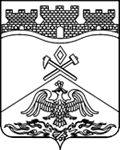 Российская Федерация                                 Ростовская  областьг о р о д   Ш а х т ыГОРОДСКАЯ ДУМА          РЕШЕНИЕ №_________-го заседания городской Думы  города Шахты«___» ______ 2018 годаОб отмене решения городской Думы города Шахты «О внесении изменений в приложение  к решению городской Думы города Шахты «О создании муниципального дорожного фонда муниципального образования «Город Шахты»В соответствии с Областным законом от 21.12.2017г.  №1303-ЗС «Об областном бюджете на 2018 год и на плановый период 2019 и 2020 годов» городская Дума города ШахтыРЕШИЛА:1.Отменить решение городской Думы города Шахты от 28.11.2017г.  №337 «О внесении изменений в приложение  к решению городской Думы города Шахты «О создании муниципального дорожного фонда муниципального образования «Город Шахты».2.Настоящее решение вступает в силу со дня его официального опубликования. 3.Контроль за исполнением настоящего решения возложить на заместителя главы Администрации А.П. Глушкова и комитет городской Думы  по бюджету (А.А.Рябов).Глава Администрации города Шахты	И.И. Медведев Проект вносит: Департамент финансовДиректор Департамента финансов	Л.А. Зуева 